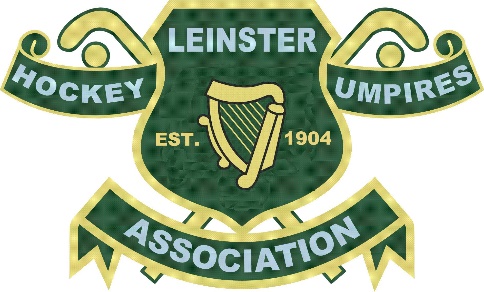 Leinster Hockey Umpires AssociationCommittee MeetingAttendee NamesPercy Henchy, Colm Kavanagh, Tom Goode, Bruce Bale, Darrell Reamsbottom (By Phone), Gillian Garrett, Tommy Doyle, Rob AbbottAttendees Not PresentFiona DavittApproval of Previous Minutes
Read
Finance
TD to follow up with auditor for last 2 seasons accounts Action TDSignatories yet to be changed only with online functionality Action TD & PHUmpire payments for Leinster indoor comps to be revised as to LHA is paying and no LHUA Action RADigression made to Umpire from Kilkenny for expenses for this season only Action TDProposal for change in payment scheme for LHUA umpires made by BB further discussions and research to be done to have this changed for beginning 20-21 season Action BB &TDUmpiring, Assessing & Coaching
List active umpires to be updated – Action TGLadies Appointments – none to date to be reviewed again end of season Action PH & TGUpgrading of the following umpires Action TGSimon Mac Allister 		B* -> ADarrell Reamsbottom 	B -> B*Rupert Christie 		C -> C*Peter Motyer			C -> C*Sunny Charles 		Intro -> CRichard Stone 		Intro -> CColm Kavanagh 		to be IHUA assessNeed a Whistler topic of discussion LHUA umpires taking on matches before / instead of LHUA appointments reminder email of best practices to be sent to members Action TG
Training, Development & Young UmpiresNUAC course to be arranged Action FD, RA, Kenny & TGLHUA course to be arranged open to all like last one Feb 2020? Action BB & GG9 new umpires came through the NUAC last year who need to be coached Action TG, RA & FDYoung Umpire activity LHA and David Curran to put plan in place supported by LHUA Action LHAGoogle drive link to LHUA Committee Gmail for Umpire development opportunities from clubs Action RA & FDGarda Vetting
87% completion support required to receive unvetted members Action CK & TGCK raised a point which came up in the meeting with the LHA for Umpires outside Div 1, LHA must vet all members that are not appointed by LHUA because of the access to children piece. Action LHA
Social MediaSocial media committee – CK, RA & BBAOB
Constitution – Action CK to investigate with DA if one was updated and loctionKit – Kit orders fulfilled, and deliveries arranged by BB any further orders to go through BBRA email regarding appointments to girls’ schools matches agreed to try appoint to Semi Finals and Finals Action TGLHUA radios – Radio manufacturer agreed (FBIM) working with IHUA to agree pricing and ordering Action BBXmas event comms to be sent out possible January Action BBNext committee meeting mid to end of JanuaryMeeting closed at 9.45pmMinutes by Colm KavanaghDATE:Thursday, December 5th, 2019TIME:7.45pmLOCATION:Pembroke Wanderers HC